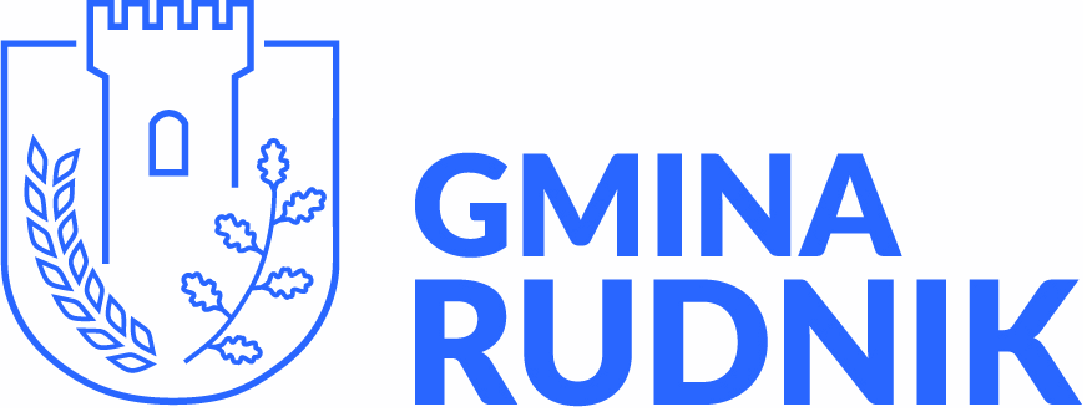 Załącznik do Zarządzenia RZW.057.2021 z dnia 27.05.2021r. w sprawie przedstawienia raportu o stanie Gminy Rudnik za rok 2020:Raport o Stanie Gminy za rok 2020 dostępny – kliknij poniższy link:Załącznik nr 1-Raport o Stanie Gminy za rok 2020